 Ficha de apoyo Unidad: animales vertebrados y mamíferos.I-Encierra en un círculo los animales vertebrados, luego colorea. 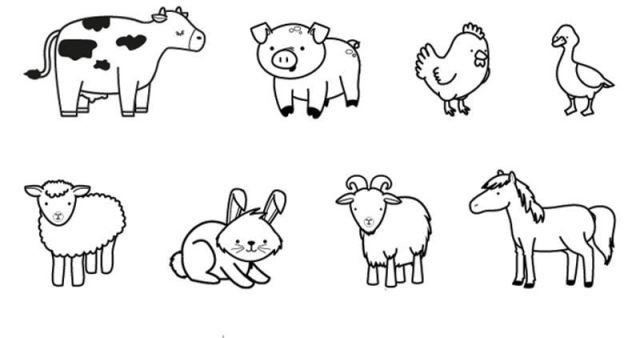 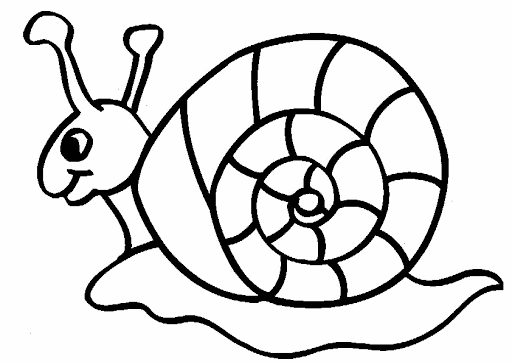 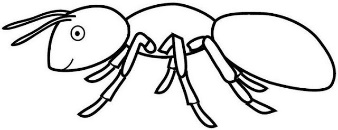 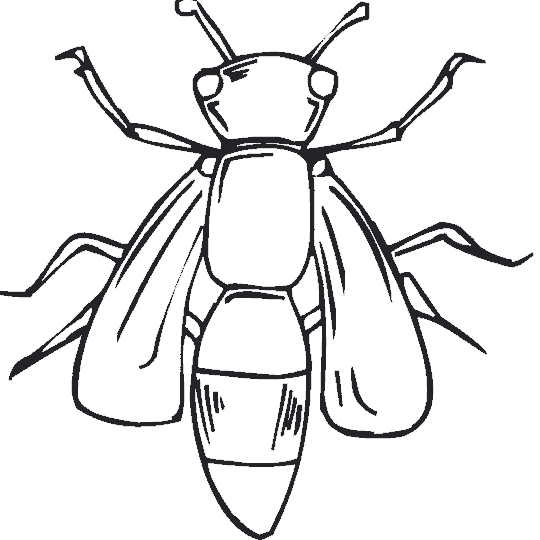 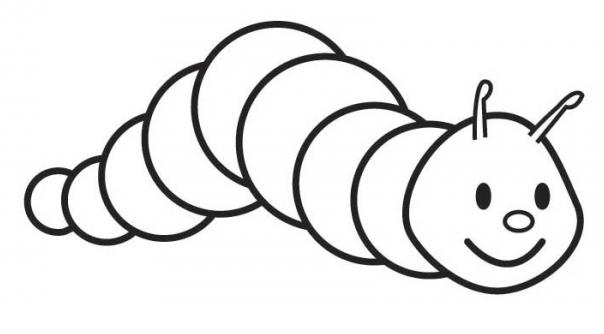   II-Colorea el animal vertebrado que más te gusta, luego recorta y arma el rompecabezas. 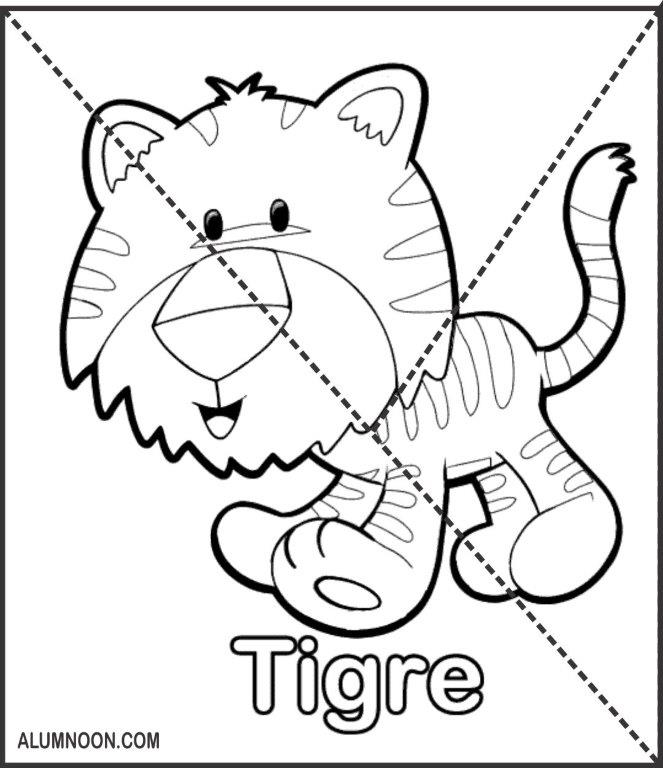 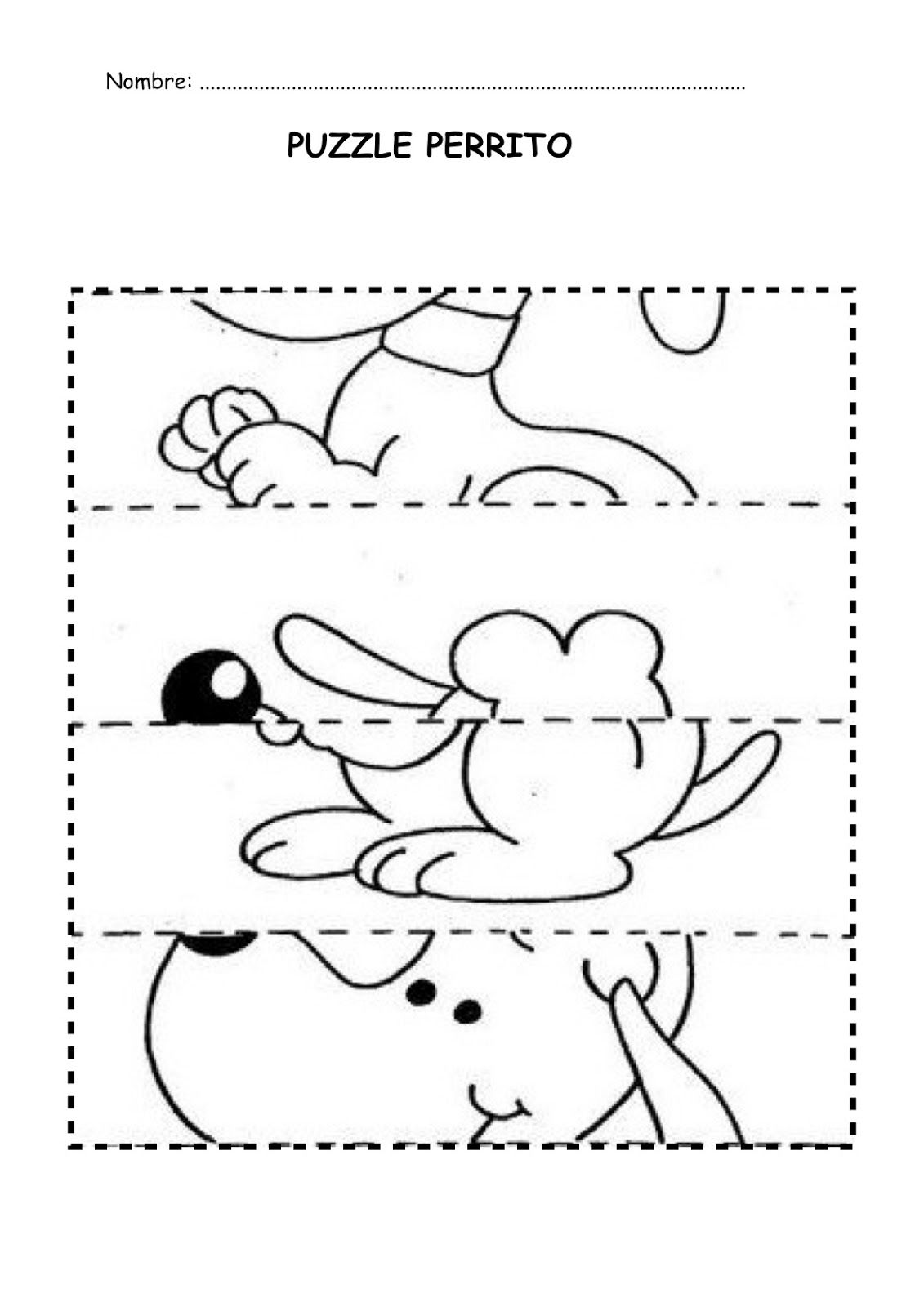 